LAPORAN AKHIRPENELITIAN DOSEN PRATAMA / PENELITIAN INSTITUSIONAL)*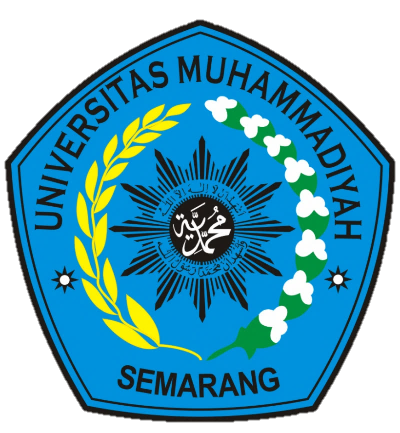 <JUDUL PENELITIAN><Nama Ketua><Anggota peneliti><Anggota mahasiswa>UNIVERSITAS MUHAMMADIYAH SEMARANGDESEMBER 2022HALAMAN PENGESAHAN LAPORAN AKHIRJudul Penelitian		: Skema Penelitian		: Penelitian Dosen Pratama / Penelitian Institusional)*Ketua Peneliti			 Nama Lengkap	: NIDN/NIDK		: NIK/NIP		: Program Studi		: Telepon		: Email			: Anggota Peneliti		:<nama anggota1>			NIDN/NIDK	: <nama anggota2>			NIDN/NIDK 	: <nama anggota2>			NIDN/NIDK 	:<nama mahasiswa>			NIM		:Dana yang Disetujui		: Rp 11.000.000,00KATA PENGANTARDAFTAR ISIRINGKASANBAB I
PENDAHULUAN1.1 LATAR BELAKANG1.2 TUJUANBAB II
TINJAUAN PUSTAKABAB III
METODE PELAKSANAANBAB IV
HASIL DAN PEMBAHASANBAB V
STATUS LUARANBAB VI
PENUTUP6.1 KESIMPULAN6.2 SARANDAFTAR PUSTAKALAMPIRANMengetahuiDekan Fakultas/Ka.Prodi,<nama dekan/ka.prodi>NIK.Semarang, Desember 2022Ketua Peneliti,<nama ketua peneliti>NIK.Menyetujui,Ketua LPPM Unimus,Prof. Dr. Ir. Purnomo, M.EngNIK. 28.6.1026.104Menyetujui,Ketua LPPM Unimus,Prof. Dr. Ir. Purnomo, M.EngNIK. 28.6.1026.104Menyetujui,Ketua LPPM Unimus,Prof. Dr. Ir. Purnomo, M.EngNIK. 28.6.1026.104